Families Can Be Together ForeverPrimary Manual 1 ~ Lesson 26 ~ 1 Pager ~ Teacher’s EditionMaterials Needed ~ Device to play music and movie if possibleScripturesPictures of: Your FamilyCopy of “I’m Going There Someday” StoryTreat ~ Marshmallow TempleFamilies Can Be Together Forever file folder GameColoring PageDoes a Kangaroo Have a Mother Too? by Eric CarlePaper for Eternal FamilyGathering Activities ~ Bathroom, Set up, Snacks, DrinksOpening Song ~ Families Can Be Together Forever (Primary Hymnbook; Hymn 188)Opening PrayerAttention Activity ~ Play memory with two sets of the coloring page provided in the manual.  Ask them if they do all these things, where do they get to go one day?   (They might need more hints )Scripture ~ Doctrine and Covenants 97:15-17; The Lord lives in the templeScripture Story ~ No scripture story this week!  Instead share your story.  Have you been sealed?  Is that a goal for you to do someday?  Share your story!Story ~ “I’m Going There Someday” ~ From October 2010 Friend Activity ~ Eternal Family Chain.   (As a class) Testimony ~ Bear your testimony about how we can be eternal families by being sealed in the temple.Closing Song ~ I Love to See the Temple (Primary Hymnbook; Hymn 95)Closing PrayerTreat ~ Marshmallow Temples, with gummy bears on top! Video ~ “Mormon Temples” ~ Found on lds.orgBook ~ Does a Kangaroo Have a Mother too?  by Eric Carle Extra Activities ~ Families Can Be Together File Folder Game (sugardoodle.net)I Can Prepare to Go to the Temple coloring page found in manual.Today in Sunbeams I Learned:Families Can Be Together Forever!Today we talked about how because of the temples, or families can be together forever!  We learned what kinds of things we can do to be ready to go to the temple someday.We sang, “I Love to See the Temple”. We made an “Eternal Family” out of a paper chain.And had a yummy temple treat!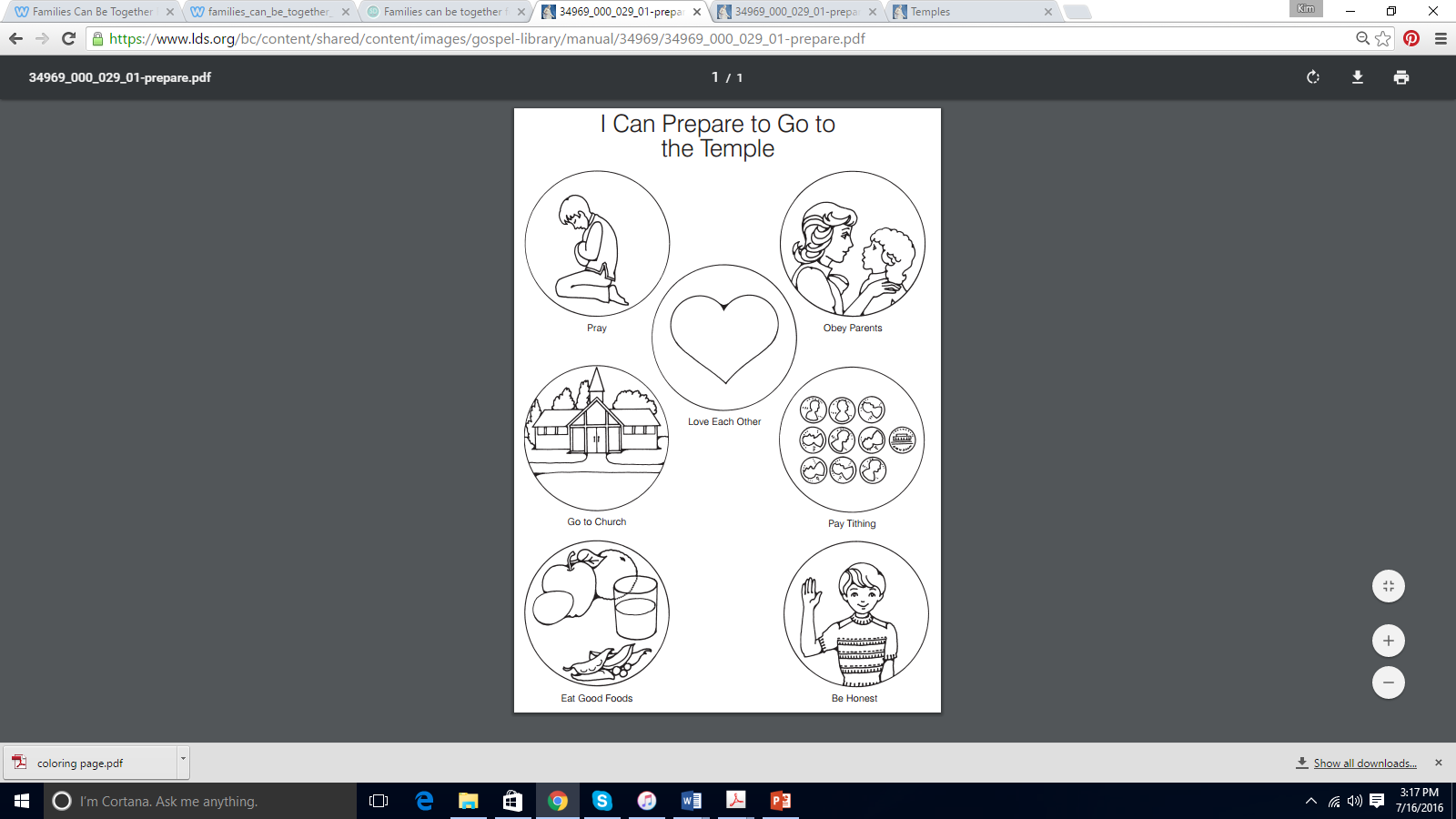 